ИНФОРМАЦИОННОЕ ПИСЬМО № 7-2021 ДЛЯ ИНДИВИДУАЛЬНЫХ ПРЕДПРИНИМАТЕЛЕЙ И ГРАЖДАН«ОБ ИТОГАХ ПРОХОЖДЕНИЯ ОТОПИТЕЛЬНОГО СЕЗОНА 2020/2021 г.И ЗАДАЧАХ ПРИ ПОДГОТОВКЕ ЭЛЕКТРО- И ТЕПЛОУСТАНОВОКПОТРЕБИТЕЛЕЙ ЭНЕРГИИ, ТЕПЛОИСТОЧНИКОВ К РАБОТЕВ ОСЕННЕ-ЗИМНИЙ ПЕРИОД 2021/2022 г.г.»Анализ прошедшего отопительного сезона показал, что координация совместных действий энергоснабжающих организаций и потребителей тепловой энергии в рамках подготовки к отопительному сезону 2020/2021 г. обеспечила бесперебойную и надежную работу теплофикационного комплекса Гомельской области. Выполнение организационно-технических мероприятий и регламентных работ на теплоисточниках и системах теплоснабжения позволило исключить серьезные повреждения на тепловых сетях и котельном оборудовании.В период прохождения осенне-зимнего периода (далее - ОЗП) 2020/2021г. инспекторами Госэнергогазнадзора у потребителей тепла, подключенных к теплоисточникам РУП «Гомельэнерго», выявлено 46 случаев нарушения температуры обратной сетевой воды, 178 фактов неработающей и неналаженной автоматики регулирования тепловой энергии. У потребителей, подключенных от теплоисточников, не входящих в РУП «Гомельэнерго», выявлено 36 случаев нарушения температуры обратной сетевой воды, 154 факта неработающей и неналаженной автоматики регулирования тепловой энергии. В течение отопительного сезона имели место повреждения магистральных теплопроводов в г.Жяобине, находящихся на балансе КДУП и ГС «Теплосервис», что привело к остановам Жлобинской ТЭЦ. Также фиксировались многочисленные повреждения теплотрасс КЖРЭУП «Рогачев», приведшие к перерыву в теплоснабжении подключенных объектов, в том числе жилого фонда.В целях своевременной подготовки объектов энергоснабжения к работе в ОЗП 2021/2022г., для обеспечения устойчивого и надежного энергоснабжения потребителей и предупреждения аварий на электро- и теплооборудовании филиал Госэнергогазнадзора по Гомельской области предлагает:1. Потребителям тепловой и электрической энергии:1.1. Руководствоваться в своих действиях требованиями Правил подготовки организаций к отопительному сезону, его проведения и завершения, утвержденных постановлением Совета Министров Республики Беларусь от 14.05.2020 № 286 (далее -Правила), ТКП 458-2012, ТКП 459-2012.1.2. Разработать до 15.06.2021 организационно-технические мероприятия по подготовке объектов энергоснабжения к работе в ОЗП 2021/2022 г.1.3. Выполнить комплекс мероприятий по обеспечению устойчивой и  надежной  работы  электроустановок и электрических сетей,предусмотрев:- принятие мер по приведению схем электроснабжения котельных и потребителей в соответствие с категорийностью электроприемников и технических условий; проверку исправности устройств АВР, работоспособности АИЭ; своевременный ремонт поврежденных кабельных линий 6-10 кВ, в том числе участвующие в транзите; создание необходимого запаса материалов для своевременного и качественного проведения ремонта оборудования; укомплектование штата персоналом, обслуживающим электроустановки, прошедшего обучение и проверку знаний в установленном порядке; проведение электрофизических измерений и испытаний электрооборудования и сетей; ремонт кровли, помещений и строительных конструкций ТП, обеспечение их надежными запирающими устройствами; выполнение в РУ, ТП, РП всех регламентных работ, предусмотренных требованиями ГТУЭи ПТЭ электроустановок потребителей 1.4. Выполнить комплекс мероприятий по обеспечению устойчивой и надежной работы теплоустановок и тепловых сетей в ОЗП, предусмотрев:- работы по техническому обслуживанию и ремонту внутренних и внешних инженерных коммуникаций, приборов учета тепловой энергии (средств расчетного учета), в т.ч. поверку, и автоматики регулирования тепловой энергии; гидравлические испытания тепловых сетей, водоподогревателей, гидравлические испытания и промывку тепловых пунктов, систем теплоснабжения вентиляции, систем отопления в присутствии представителя энергоснабжающей организации с оформлением соответствующего акта; восстановление и ремонт тепловой изоляции трубопроводов; замену или ремонт и наладку автоматики регулирования расхода и температуры теплоносителя; окончание всех ремонтных работ на системах теплопотребления, работ по утеплению зданий и помещений; установку расчетных сужающих устройств (шайб, сопел и др.); выполнение установленных заданий по замене тепловых сетей, включая замену сетей с истекшим нормативным сроком эксплуатации (более 25 лет), принять необходимые меры к повышению надежности их работы (замена участков, капитальный ремонт, испытание повышенным давлением не ниже 1,6 МПа и т.д.); укомплектование штата персоналом, обслуживающим теплоиспользующие установки, прошедшего обучение и проверку знаний в установленном порядке; выполнение предписаний и рекомендаций органа госэнергогазнадзора.2. Организациям, имеющим на своем балансе теплоисточники, разработать и реализовать мероприятия по подготовке теплоисточника к ОЗП с учетом предписаний органов надзора и контроля, предусмотрев:- проведение работ на теплоисточниках, тепловых сетях, насосных тепловых пунктах по техническому обслуживанию, ремонту и замене оборудования, трубопроводов, систем регулирования и учета тепловой энергии; проведение промывок, испытаний и наладки оборудования теплоисточников, тепловых сетей и тепловых пунктов; контроль наличия дроссельных диафрагм на трубопроводах тепловых сетей и тепловых пунктов, перерасчет гидравлического режима (при необходимости); поверку приборов учета тепловой энергии (средств расчетного учета); наличие Положения о взаимоотношениях с потребителями и взаимодействии при аварийных ситуациях, наличие заключений Госпромнадзора о готовности подведомственного оборудования.3. Организациям, осуществляющим эксплуатацию жилищного фонда и (или) предоставляющим жилищно-коммунальные услуги, при подготовке тепловых пунктов и внутридомовых систем теплопотребления к работе в ОЗП, в соответствии с Правилами, в том числе провести работы согласно разработанным и утвержденным графикам по техническому обслуживанию и ремонту внутренних и подводящих инженерных коммуникаций, источников электро- и водоснабжения, приборов учета тепловой энергии (средств расчетного учета) в том числе по своевременной поверке таких приборов, провести работы по техническому обслуживанию дымовых и вентиляционных каналов и, при необходимости, их ремонту в многоквартирных домах, использующих поквартирное газовое оборудование для отопления и горячего водоснабжения.4.	При проведении модернизации (реконструкции, нового
строительства) теплоисточников, систем теплоснабжения,
предусмотреть завершение работ в срок до начала отопительного
сезона с оформлением подключения к тепловым сетям
энергоснабжающей организации в установленном порядке.5.	При подготовке к работе в осенне-зимний период на
индивидуальных предпринимателей и граждан не
распространяется требование оформления и регистрации паспортов
готовности. Подготовка к работе в ОЗП систем энергоснабжения
индивидуальных предпринимателей и граждан проводится
самостоятельно и  должна отвечать требованиям, установленным
техническими нормативными правовыми актами (ТКП 458-2012
«Правила технической эксплуатации теплоустановок и тепловых сетей потребителей» и др. ТНПА) и (или) в договорах теплоснабжения с энергоснабжающей организацией.Старший государственный инспекторпо энергетическому и газовому надзору -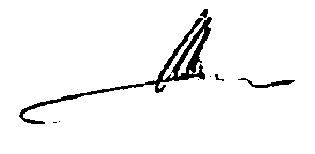 Директор филиала Госэнергогазнадзора  по Гомельской области                                                                        С.А. НовацкийТел. РЭГИ (МРО)  _7-72-26_Государственное учреждение«Государственный энергетический и газовый надзор»(Госэнергогазнадзор)Филиал Госэнергогазнадзора по Гомельской областиул. Калинина, 2А, 246014 г. Гомельтел. (+375 232) 50 10 30, факс (+375 232) 31 06 69                e-mail: Gomel@gosenergogaznadzor.by УНП 193226714 ОКПО 502850255000                             IBAN  BY80AKBB30151313700273000000                               ОАО «АСБ Беларусбанк»  БИК AKBBBY2Х УНП банка 100325912от_________________  № _________________на №_______________ от _________________Руководителю предприятия (организации)______________________________________________________________________________________________________________________________